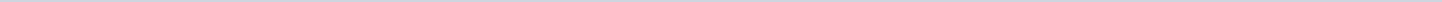 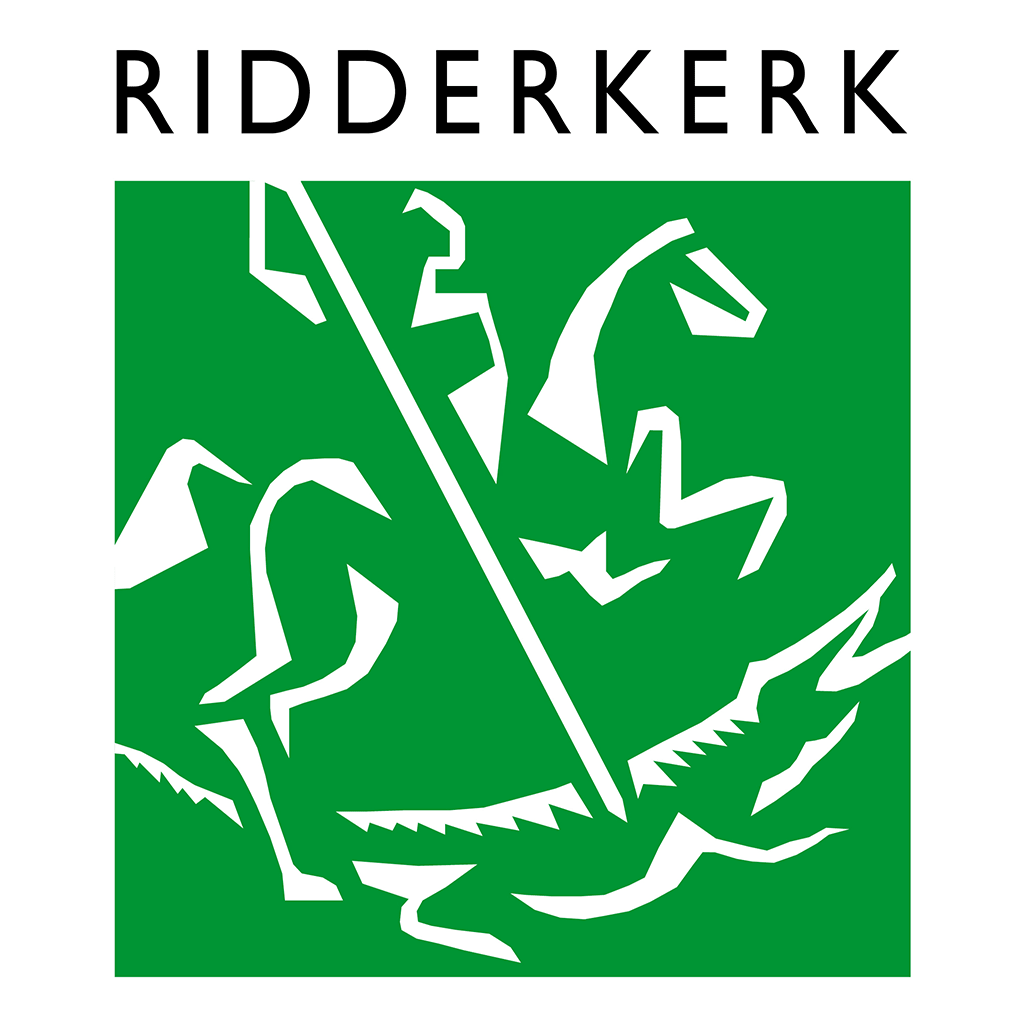 Gemeenteraad RidderkerkAangemaakt op:Gemeenteraad Ridderkerk29-03-2024 00:28Nota1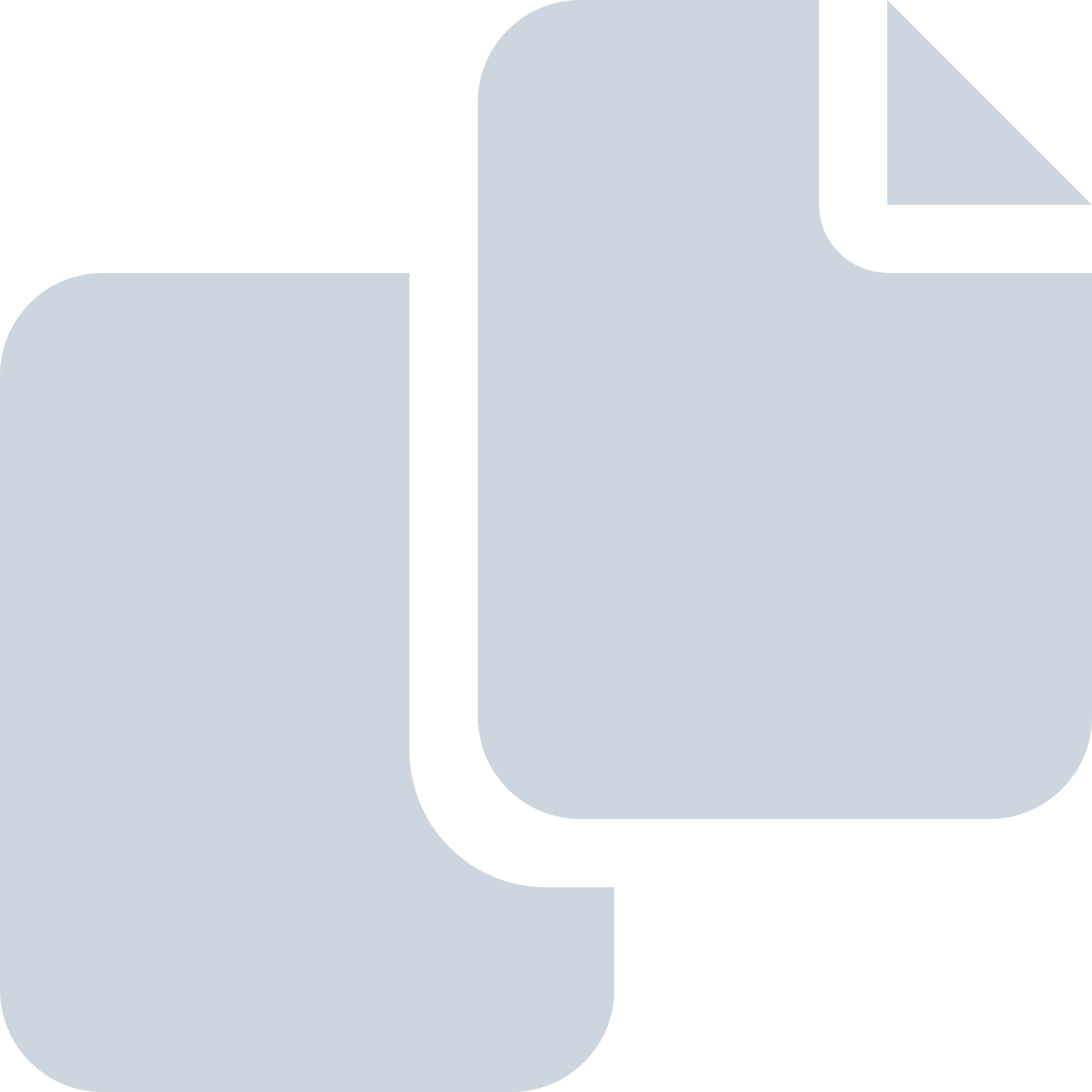 Periode: 2009#Naam van documentPub. datumInfo1.Welstand Ridderkerk - welstandsnota 2009.pdf29-01-2009PDF,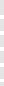 7,43 MB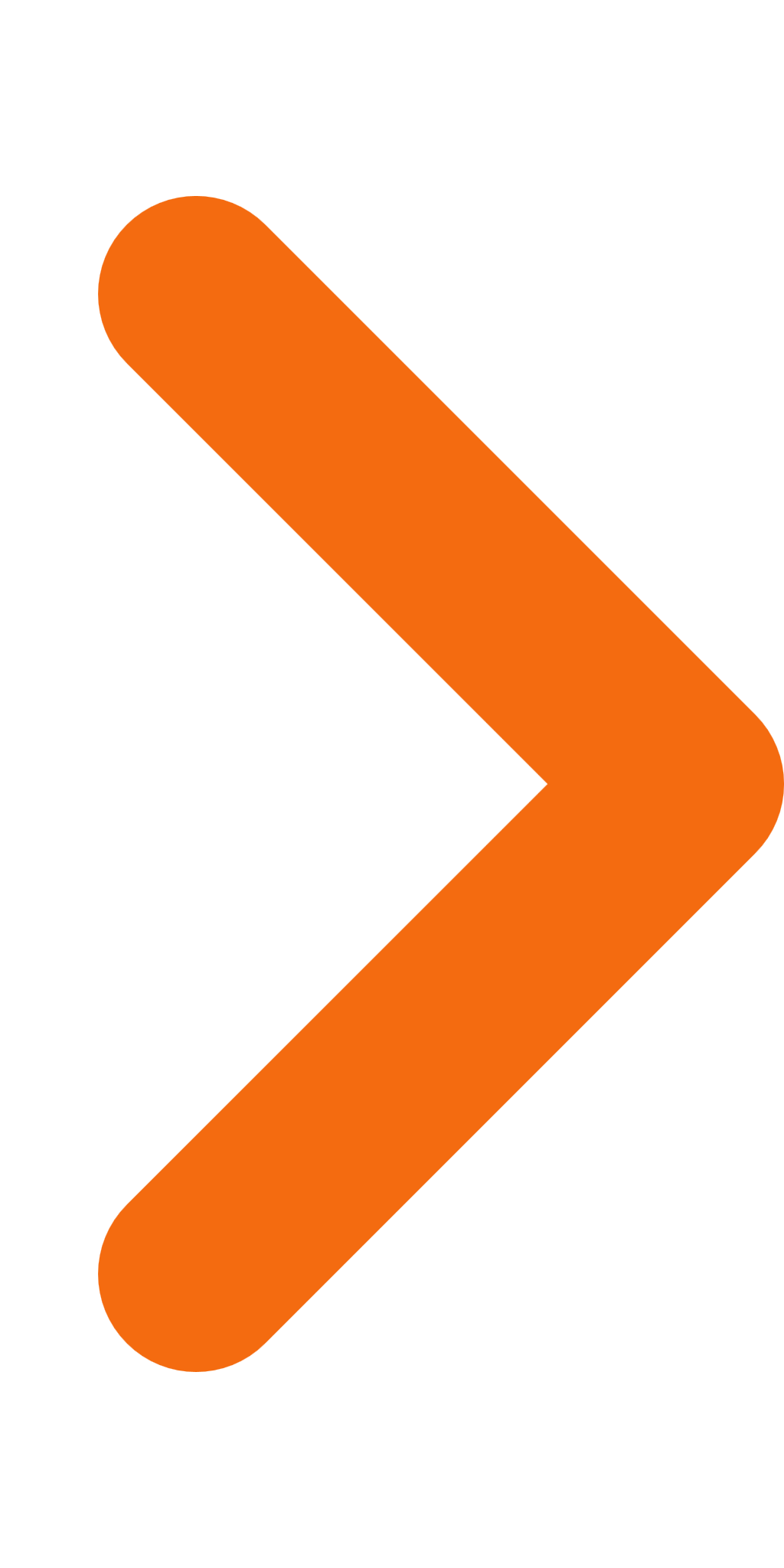 